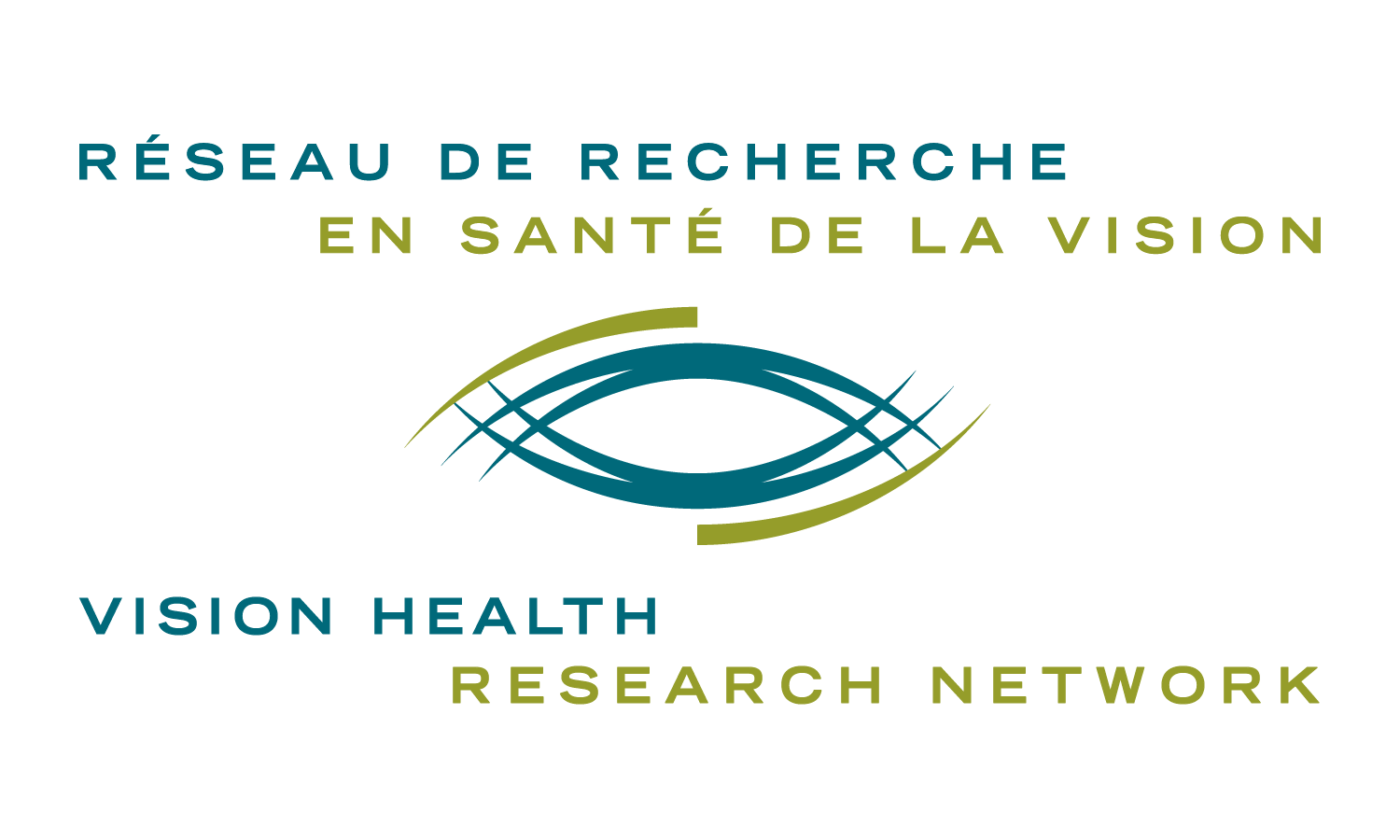 FINANCEMENT POUR L’ORGANISATION D’UN ÉVÈNEMENT SCIENTIFIQUE PAR UN MEMBRE DU RRSVRÉSEAU DE RECHERCHE EN SANTÉ DE LA VISIONConcours 2023-2023RÈGLEMENTSDates limites de dépôt des demandes: 		30 septembre 2022*			28 février 2023**Advenant que ces dates tombent un vendredi ou un samedi, le candidat aura jusqu’au dimanche soir pour faire parvenir sa demande au RRSV. Objectif L’objectif de cette initiative est d’apporter un soutien financier aux membres du Réseau de recherche en Santé de la vision (RRSV) qui organisent une activité de diffusion ou de transfert de connaissances (conférence, symposium, congrès scientifique provincial, national ou international, café scientifique) dans le domaine de la recherche en vision.AdmissibilitéPour être admissible à ce type de financement:Le candidat doit être un membre actif en règle du RRSV.Il doit être l’organisateur ou faire partie du comité organisateur de l’activité scientifique. L’évènement doit avoir un lien direct avec la recherche en santé de la vision. Le dossier doit inclure:Formulaire ci-dessous dûment rempli	Preuve de participation à l’évènement à titre d’organisateur (courriel, lettre officielle, etc.)Critères de sélectionLa priorité sera accordée aux demandes répondant aux objectifs du Réseau, soit :intérêts et retombés pour le réseau;visibilité du réseau à l’international;promotion des infrastructures (valorisation, amélioration, publicité);promotion des banques de tissus;potentiel d’attraction pour les collaborateurs. Le financement sera accordé à la demande ayant le plus fort impact (i.e. au plus méritant).Montant du financement et nombre de prixUn financement d’une valeur maximale de 1500$ sera octroyé. Le montant du financement est tributaire de la disponibilité des fonds. Un seul financement par année financière par axe pourra être attribué dans le cadre de ce programme. La remise de prix aux journées scientifiques n’est pas une dépense admissible.EngagementTout récipiendaire d’un financement pour des journées scientifiques s’engage à:Inclure le logo du RRSV dans le programme;Reconnaître le soutien du RRSV partout où indiqué, en utilisant l’un des libellés suivants, selon la langue de publication et le sujet traité: « Le Réseau de recherche en santé de la vision» ou « The Vision Health Research Network » ou s’il s’agit d’un projet en lien avec la DMLA : « La Fondation Antoine-Turmel et le Réseau de recherche en santé de la vision » ou « The Fondation Antoine-Turmel and The Vision Health Research Network » Faire la promotion du Réseau pendant l’évènement, afin d’en accroître la visibilité, de stimuler l’intérêt d’éventuels nouveaux membres et de favoriser les collaborations de recherche;Répondre aux demandes de suivi que lui enverra le RRSV pour fins d’évaluation de ses programmes de financement. Prière de faire parvenir une copie de votre demande au: reseau.vision@ircm.qc.caFINANCEMENT POUR L’ORGANISATION D’UNÉVÈNEMENT SCIENTIFIQUE PAR UN MEMBRE DU RRSVConcours 2022-2023FORMULAIRE  30 Septembre* 			      28 Février*     *Advenant que ces dates tombent un vendredi ou un samedi, le candidat aura jusqu’au dimanche soir pour faire parvenir sa demande au RRSV. Veuillez remplir les sections suivantes en ajoutant le nombre de lignes nécessaires.Salutations (M, Mme, Dr, Dre) :Nom, Prénom :Adresse courriel :Adresse postale :Téléphone :Axe:Université, faculté et département :Date de l’évènement :Montant demandé :      500 $       750 $       1000 $       1500 $    Autre, précisez :_____________    Titre de l’évènement : Type d’évènement :   Conférence     Congrès    Café scientifique   Symposium   Autre :__________  Site internet : Endroit :Participants ciblés :Participation ciblée :   Locale       Régionale/Provinciale       Nationale       Internationale    Description de l’évènement (environ 250-350 mots):Utilisation des fonds (justification et montants détaillés, budget):Rôle du candidat dans le cadre de l’évènement (joindre une pièce justificative): Est-ce que cet évènement porte au moins en partie sur la DMLA? 	oui  	nonPour de plus amples informations et/ou pour confirmer votre admissibilité :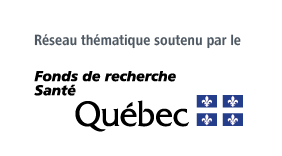 Réseau de recherche en santé de la visionTélétravail : 438-825-1425reseau.vision@ircm.qc.careseauvision.ca